附件二阿基米德“学习同心圆”社区二维码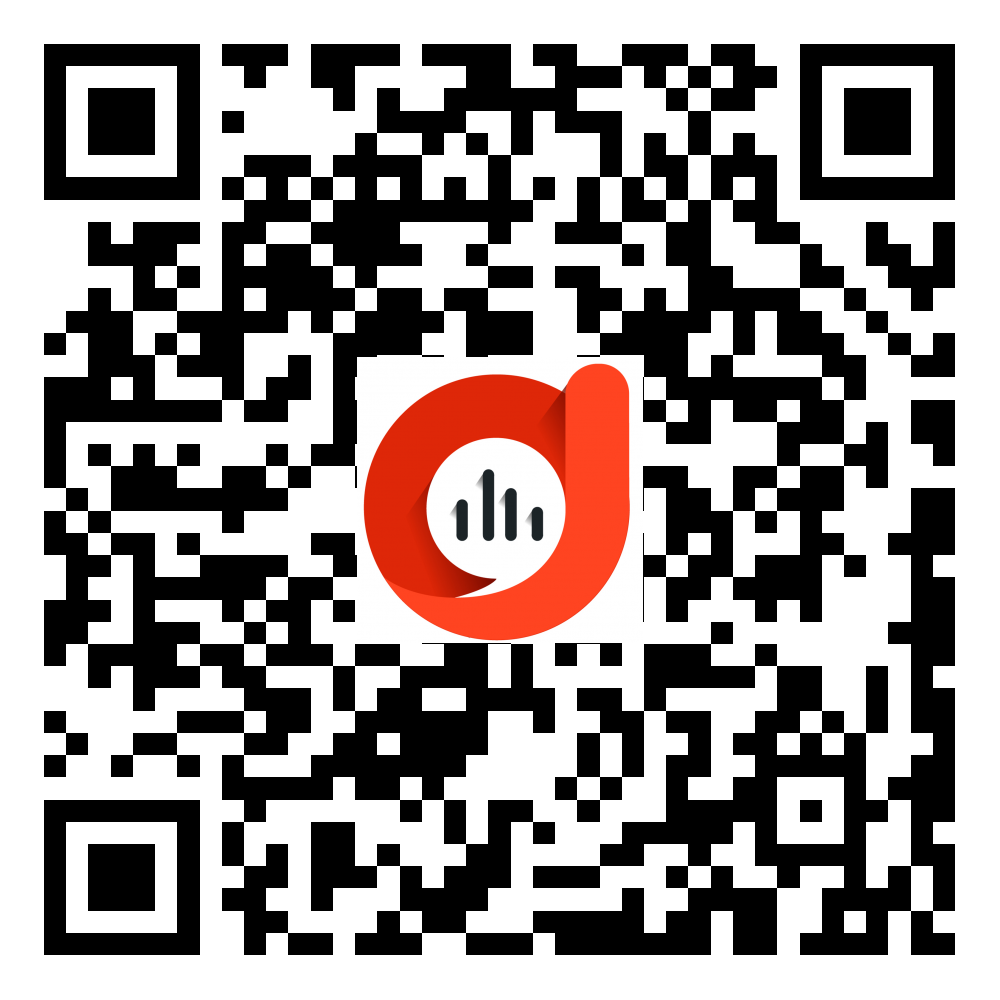 